Geachte collega,Hierbij willen wij u van harte uitnodigen voor de regioavond Medische Oncologie in het UMCG, op woensdag 19 mei 2021. Deze avond heeft als thema “Transplantatie en kanker” Vanwege de Corona-maatregelen kunt u alleen digitaal deelnemen via Microsoft Teams. Datum: 		19 mei 2021Locatie:			via Microsoft Teams PROGRAMMA18.30-18.35 uur	Opening18.35-19.05 uur	Levertransplantatie als oncologische behandeling Dr. Carlijn Buis, chirurg HPB en levertransplantatie, UMCG19.05-19.35 uur	Autologe stamceltransplantatie als behandeling van solide tumorenDr. Martijn Kerst, internist-hematoloog, NKI-AVL19.35-19.45 uur	PAUZE19.45-20.15 uur	Kanker na orgaantransplantatieDr. Thamara Osinga, internist-oncoloog i.o. , UMCG20.15-20.45 uur	Orgaantransplantatie na kankerDr. Janine Nuver, internist-oncoloog, UMCGProf. dr. Stefan Berger, internist-nefroloog, UMCG20.45-20:50 uur	Nieuws, mededelingen, afsluitingAccreditatie is aangevraagd.Ten behoeve van de accreditatie verzoeken wij u uw deelname op voorhand te melden aan ons secretariaat en daarbij uw BIG-registratienummer door te geven, zodat wij u kunnen registreren.  Er zijn bewijzen van deelname te verkrijgen, waarmee accreditatie op individuele basis kan worden aangevraagd. Aanmelden:  medischeoncologiesecretariaat@onco.umcg.nl.Met vriendelijke groeten, Dr. Derk Jan de Groot, Dr. Carolien Schröder en Dr. Jacco de Haan, internist-oncologen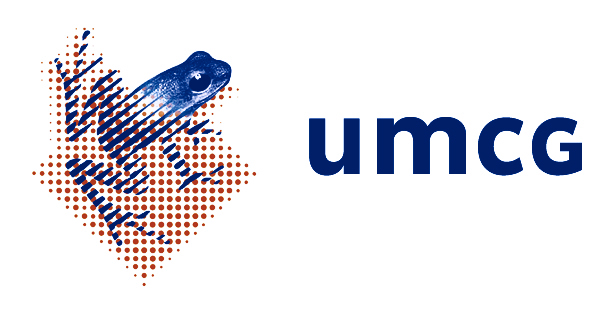 